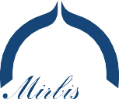 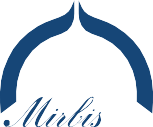 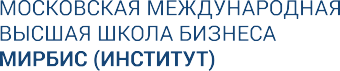 Москва, ул. Марксистская, дом 34, корп.7(м. Марксистская, Пролетарская, Таганская, Крестьянская застава)+7 (499) 110 4180, 8 (800) 301 4180info@mirbis.ru | www.mirbis.ruАНКЕТА СЛУШАТЕЛЯ МИРБИСУважаемый коллега!Мы рады приветствовать Вас в Школе бизнеса МИРБИС. Будем признательны за полное заполнение этой анкеты. 6. В настоящее время Вы работаете7. Примерное количество сотрудников8. Специализация программы МВА9. Продолжительность обучения10. Выбранный формат 1й год обучения11. Дата начала обучения12. Пожалуйста, укажите 1-2 главные причины, по которым Вы решили получить степень МВА:13. Форма оплаты14. Планируете ли Вы использовать при оплате обучения скидку?15. Какие печатные и онлайн-издания Вы читаете или просматриваете регулярно:16. Ваши социальная сеть / мессенджер(есть активный профиль, просматриваете, читаете новости, обмениваетесь сообщениями, т.п.)	17. Какие школы бизнеса рассматривались Вами на этапе выбора программы МВА:18. Вы были на Дне открытых дверей по программе МВА в МИРБИС?	(если помните, укажите месяц, в который проводился день открытых дверей):19. Укажите, пожалуйста, источник получения информации о бизнес-школе МИРБИС (где / у кого узнали, где прочитали или услышали):20. На какие социальные сети Школы бизнеса МИРБИС Вы подписаны?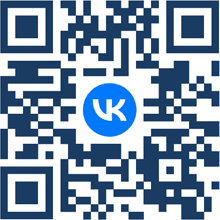 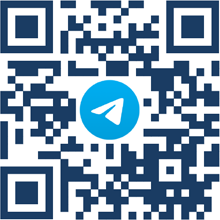 21. Пожалуйста, оцените по шкале от 0 до 10 качество контента Школы бизнеса МИРБИС в Telegram и ВКонтакте, где 0 — совсем плохо, 10 — отлично. Ваши пожелания22. Рекомендация выпускника / Преподавателя, укажите ФИО или индивидуальный номер выпускника (программа лояльности)23. Готовы посещать дополнительные бизнес-тренинги в МИРБИС?МЫ ПРИЗНАТЕЛЬНЫ ВАМ ЗА ВРЕМЯ И ВНИМАНИЕ!Я согласен(-на) на обработку своих персональных данных.Я согласен(-на) с размещением моих фото и/или видео на официальных Интернет ресурсах Института МИРБИС.Я согласен(-на) с направлением мне информации от Института МИРБИС на мой номер мобильного телефона и на мой электронный адрес.Дата заполнения анкеты «	» 	 202    г.                     Подпись Служебные пометкиТестыМВАЭссеТрудовая1.Ф.И.О.2.Возраст (полных лет) 3.Телефон, E-mail4.     Название компании, область деятельности5.Должность  Печатные СМИЭлектронные СМИ:Telegram-каналыТВ-каналы:FM-каналы